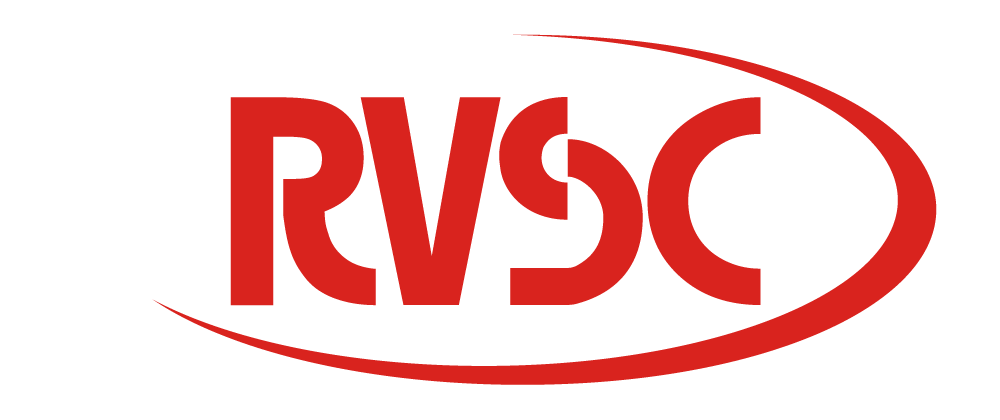 Ryomo Vietnam Solutions Co.,Ltd.CURRICULUM VITAE Photo (3 x 4)1. Information of Applicant2. Educational Background[High School][University/College][Certificates][Foreign Language] Appraisal Standard: 1= No, 2=Weak, 3=Fair, 4=Well, 5=Excellent3. 1 Skills & Experience *Standard of “Depth of Knowledge”:3. 2 Skills & Experience (For Others - Network, Infrastructure etc.)4. Working Experience (Concerned Projects)5. Requested Working Conditions6. Family Structure7. Comments / Self PR from Applicant / Good･Weak PointEOFApplying PositionDateFull NameDate of BirthGenderID No.AddressPlace of BirthE-mailMarriage StatusTelephoneName of SchoolFrom ~UntilRemarks~Name of SchoolName of SchoolName of SchoolFrom ~UntilRemarks~Total Study Termyearsmonth(s)month(s)Subject of ThesisName of CertificateYear/MonthName of CertificateYear/Month  LanguageWritingHearingSpeakingJapaneseEnglish“1”Need of the instruction or help by others + Easy Programming“2”Need of the instruction or help by others + Difficult Programming“3”Needless of the instruction or help by others + Easy Programming“4”Needless of the instruction or help by others + Difficult Programming“5”Difficult Programming + Ability to teach othersProgramming LanguageVer.Depth of KnowledgeExperienced Period (Year)CommentsDataBaseVer.Depth of KnowledgeExperienced Period (Year)CommentsMiddleware / FrameworkVer.Depth of KnowledgeExperienced Period (Year)CommentsYour Major:Explanation about your Major:Explanation about your Major:Your Thesis or Latest Reserch:Explanation about your Major:Explanation about your Major:Your Major:Explanation about your Major:Explanation about your Major:Your Thesis or Latest Reserch:Explanation about your Major:Explanation about your Major:Company Name:Total Working Term (Y/M)Total Working Term (Y/M)__years __months__years __monthsTerm (From __ to__)OperationOperationEnvironment, Programming Language Environment, Programming Language PositionCompany Name:Total Working Term (Y/M)Total Working Term (Y/M)__years __months__years __monthsTerm (From __ to__)OperationOperationEnvironment, Programming Language Environment, Programming Language PositionCompany Name:Total Working Term (Y/M)Total Working Term (Y/M)__years __months__years __monthsTerm (From __ to__)OperationOperationEnvironment, Programming Language Environment, Programming Language PositionAvailable Commencement DateExpected Salary Full NameFull NameFull NameRelationDate of BirthDate of BirthOccupationOccupationApplicant now stays With familyWith familyAlone (or Friends)Alone (or Friends)